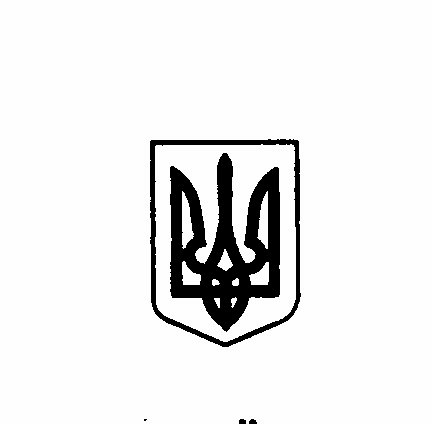 ЛУБЕНСЬКА РАЙОННА РАДАПОЛТАВСЬКОЇ ОБЛАСТІЧотирнадцята сесія восьмого скликанняР І Ш Е Н Н Я від 22 березня 2023 року                    м. Лубни                                  № 212 -ХIVПро виконання плану роботирайонної ради за 2022 рікВідповідно до пункту 6 частини 1 статті 43 Закону України «Про місцеве самоврядування в Україні», заслухавши звіт «Про виконання плану роботи районної ради за 2022 рік», районна радаВИРІШИЛА:Звіт «Про виконання плану роботи районної ради за 2022 рік» взяти до відома (додається).Голова районної ради                                                                  Тетяна КАЧАНЕНКО